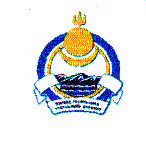 СОВЕТ ДЕПУТАТОВ МУНИЦИПАЛЬНОГО ОБРАЗОВАНИЯ СЕЛЬСКОЕ ПОСЕЛЕНИЕ «ГИЛЬБИРИНСКОЕ»ИВОЛГИНСКОГО РАЙОНА РЕСПУБЛИКИ БУРЯТИЯ РЕШЕНИЕ№ 30                                                                          от «27 »  июня    2014 года                                                                      «О внесении изменений и  дополненийв  решение № 85 от 10.04.2013г«Об утверждении Положения о порядке прохождения муниципальной службыв администрации муниципального образованиясельское поселение «Гильбиринское » В соответствии с  Федеральном законом от 22.10.2013г № 284-ФЗ  «О  внесении дополнений в Федеральный закон от 02.03.2007г. № 25 –ФЗ  «О муниципальной службе в Российской Федерации»  Совет депутатов муниципального образования  сельское поселение «Гильбиринское» решает:Внести следующие изменения и дополнения  в решение № 85 от 10.04.2013г. «Об утверждении Положения  о  порядке прохождения муниципальной службы в администрации муниципального образование сельское поселение «Гильбиринское»:   пункт 1.2.п.1 изложить в следующей редакции: Требования к служебному поведению муниципального служащего1. Муниципальный служащий обязан:     1) исполнять должностные обязанности добросовестно, на высоком профессиональном уровне;     2) обеспечивать равное, беспристрастное отношение ко всем физическим и юридическим лицам и организациям, не оказывать предпочтение каким-либо общественным или религиозным объединениям, профессиональным или социальным группам, гражданам и организациям и не допускать предвзятости в отношении таких объединений, групп, организаций и граждан;      3) не совершать действия, связанные с влиянием каких-либо личных, имущественных (финансовых) и иных интересов, препятствующих добросовестному исполнению должностных обязанностей;4) соблюдать нейтральность, исключающую возможность влияния на свою профессиональную служебную деятельность решений политических партий, других общественных и религиозных объединений и иных организаций;5) проявлять корректность в обращении с гражданами;    6) проявлять уважение к нравственным обычаям и традициям народов Российской Федерации;    7) учитывать культурные и иные особенности различных этнических и социальных групп, а также конфессий;    8) способствовать межнациональному и межконфессиональному согласию;    9) не допускать конфликтных ситуаций, способных нанести ущерб его репутации или авторитету муниципального органа.   10) Муниципальный служащий, являющийся руководителем, обязан не допускать случаи принуждения муниципальных служащих к участию в деятельности политических партий, других общественных и религиозных объединений.    11) соблюдать при исполнении должностных обязанностей права, свободы и законные интересы человека и гражданина независимо от расы, национальности, языка, отношения к религии и других обстоятельств, а также права и законные интересы организаций2. Обнародовать путем размещения на информационных стендах администрации, организаций, предприятий.3. Назначить ответственными за обнародование специалистов администрации МО СП «Гильбиринское» Дабаеву Е.Г., Найданову Ц.В. Ким Т.А. Глава муниципального образования	 сельское поселение  «Гильбиринское»                                 Е.Д.Бадмаев